STEMWAARDE [1]CDA advies-kandidatenlijst Provinciale Statenverkiezingen 20 maart 2019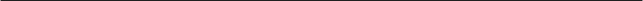 (doorhalen wat niet van toepassing is)Bij NEE, graag de gewenste volgorde aangeven (de namen van kandidaten vermelden, nummers alleen maken het stembiljet ongeldig!).Handtekening	HandtekeningVoorzitter:	Secretaris:Datum en plaats:Wij stemmen in met de advieslijst van het Algemeen Bestuur vanhet CDA Zuid-HollandJANEE1.Mevr. A.B. Bom-LemstraX - invullen niet mogelijk!2.Mevr./Dhr. [naam]3.4.5.6.7.8.9.10.11.12.13.14.15.16.17.18.19.20.21.22.23.24.25.26.27.28.29.30.31.32.33.34.35.36.37.38.3940.41.42.43.44.45.46.47.48.49.50.